Obrazovni sektor: Turizam i ugostiteljstvoZanimanje: Pomoćni kuhar i slastičar - TESRazred: 3.eŠkolska godina: 2021/2022. Mentor: Anđa Mrđen, stručni učitelj, Katica Sušac, stručni učiteljPopis tema za izradbu i obranu završnoga radaMusaka od krumpiraŠpagete bolognezePileći file na bečki načinHladna salata od krumpiraFrancuski krumpirPohana jaja s umakom tartarMuffini od čokoladeSlani muffiniBijela pitaMedena pitaZgužvana pitaOtvorena pita (Tart)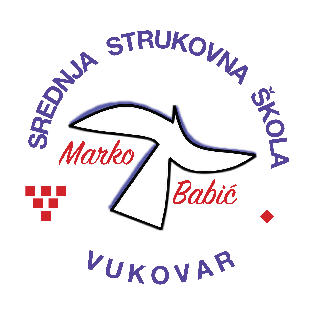 Srednja strukovna škola Marko BabićDomovinskog rata 58, 32010 VukovarTel: (032) 424-970e-mail: ravnatelj@ss-markobabic-vu.skole.hrwww.ss-markobabic-vu.skole.hr                                           OIB: 93128197410, MB: 01417193